Техническая механикаГруппа 29-ТЭЗадание на 7 мая 2020 г.Раздел № 4 «Сопротивление материалов»Повторение изученного материала. Понятие упругой линии балки.Балки равного сопротивления изгибу.Понятие косого изгиба.Новый материал. Тема 4.6. «Прочность при динамических нагрузках»Понятие усталости материалов и динамических нагрузках в деталях и узлах машин.Силы инерции при расчете на прочность. Изменение предела выносливости.Динамическое напряжение.Задача динамики в сопротивлении материалов.Учебник «Техническая механика» А.А. Эрди, Ю.А. Медведев, стр. 256 - 253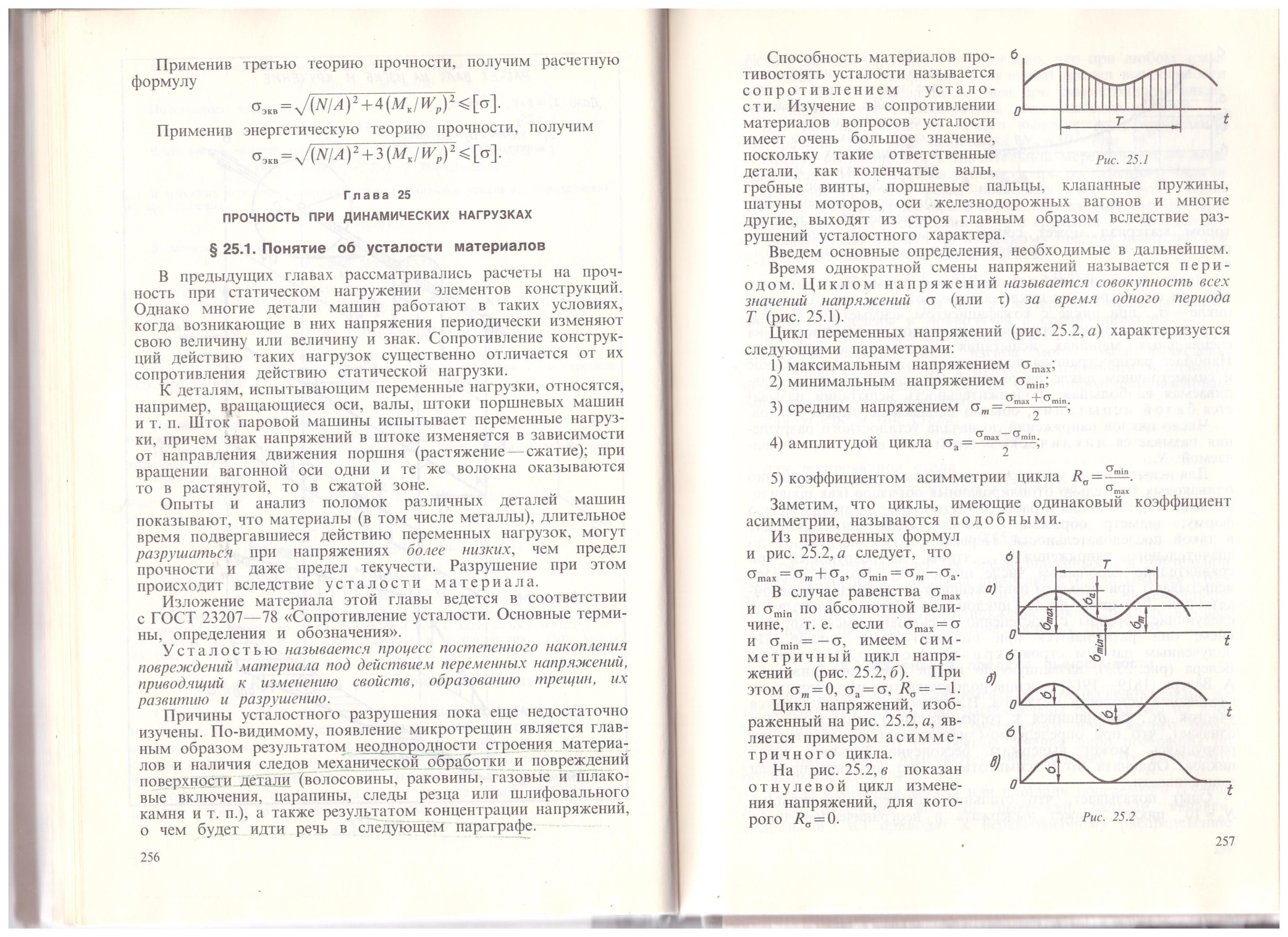 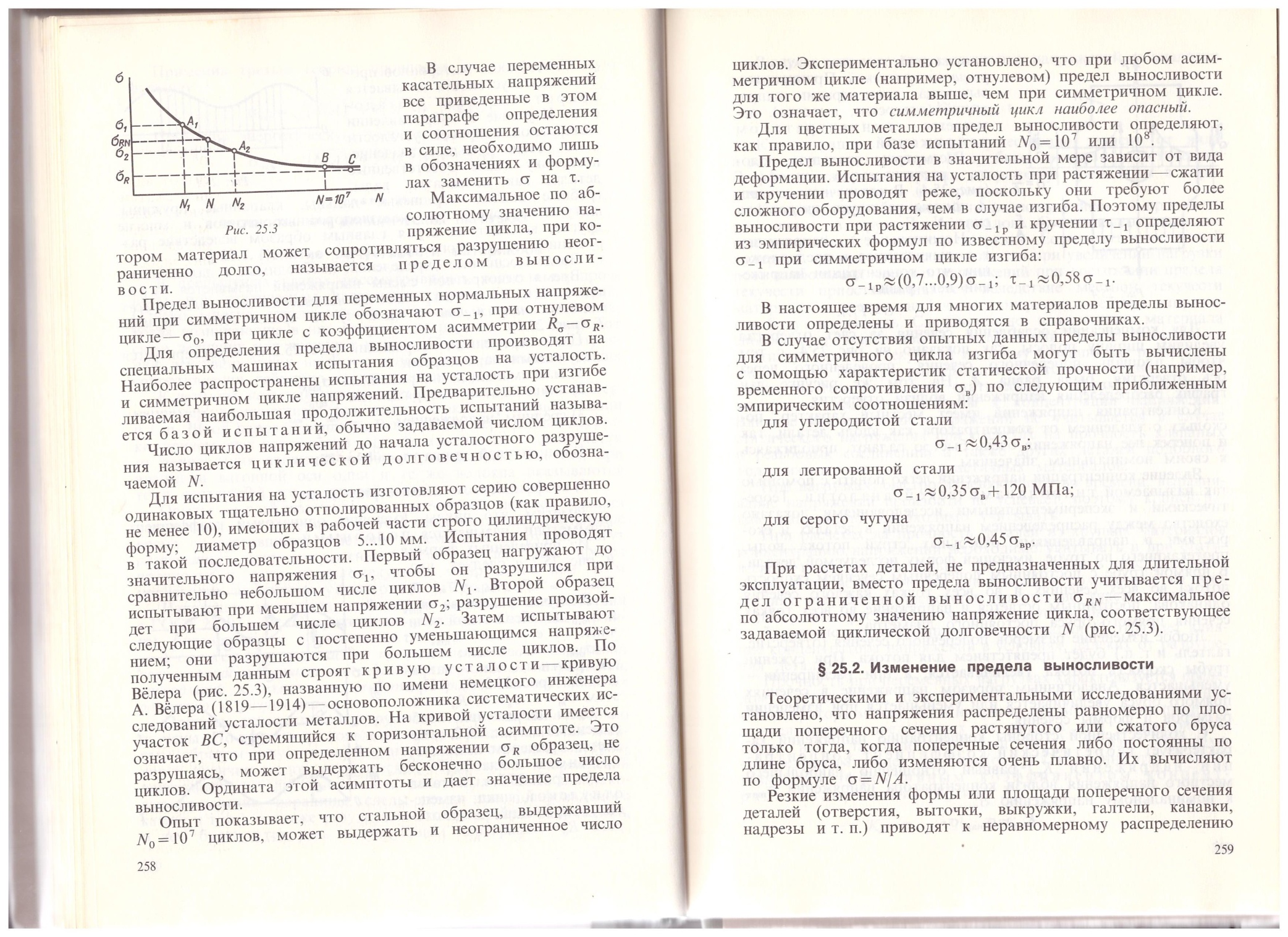 